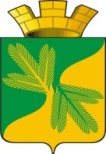 Ханты - Мансийский автономный округ – ЮграСоветский районАДМИНИСТРАЦИЯ ГОРОДСКОГО ПОСЕЛЕНИЯ ТАЁЖНЫЙП О С Т А Н О В Л Е Н И Е 26 октября 2023 года			                                                                             № 147О внесении изменений в постановление администрации городского поселения Таежный от 19.08.2019 N 127/нпа «О предоставлении гражданами, претендующими на замещение должностей муниципальной службы администрации городского поселения Таежный, и муниципальными служащими администрации городского поселения Таежный сведений о доходах, расходах, об имуществе и обязательствах имущественного характера»В соответствии с  Федеральным законом Российской Федерации  от 10.07.2023 N 286-ФЗ «О внесении изменений в отдельные законодательные акты Российской Федерации», Уставом городского поселения Таежный:1. Внести в постановление администрации городского поселения Таежный от 19.08.2019 N 127/нпа «О предоставлении гражданами, претендующими на замещение должностей муниципальной службы администрации городского поселения Таежный, и муниципальными служащими администрации городского поселения Таежный сведений о доходах, расходах, об имуществе и обязательствах имущественного характера» ( далее – Постановление) следующие изменения:1.1. Положение о предоставлении гражданами, претендующими на замещение должностей муниципальной службы администрации городского поселения Таежный, и муниципальными служащими администрации городского поселения Таежный сведений о доходах, расходах, об имуществе и обязательствах имущественного характера, утвержденное Постановлением, дополнить пунктом 16 следующего содержания:«16. Должностные лица местного самоуправления должны соблюдать ограничения, запреты, исполнять обязанности, которые установлены Федеральным законом от 25 декабря 2008 года N 273-ФЗ «О противодействии коррупции» и другими федеральными законами.Должностные лица местного самоуправления, освобождаются от ответственности за несоблюдение ограничений и запретов, требований о предотвращении или об урегулировании конфликта интересов и неисполнение обязанностей, установленных  Федеральным законом от 6 октября 2003 г. N 131-ФЗ «Об общих принципах организации местного самоуправления в Российской Федерации» и другими федеральными законами в целях противодействия коррупции, в случае, если несоблюдение таких ограничений, запретов и требований, а также неисполнение таких обязанностей признается следствием не зависящих от указанных лиц обстоятельств в порядке, предусмотренном частями 3 - 6 статьи 13 Федерального закона от 25 декабря 2008 года № 273-ФЗ «О противодействии коррупции».2. Настоящее постановление подлежит официальному опубликованию в порядке, установленном Уставом городского поселения Таежный.3. Настоящее постановление вступает в силу после официального опубликования.Глава городского поселения Таёжный                          		                               А.Р. Аширов            